Duke Street Primary School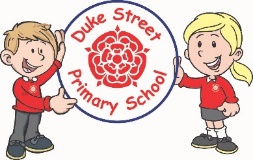 Home School Learning TasksThe tasks below should be completed daily.The tasks below should be completed daily.The tasks below should be completed daily.The tasks below should be completed daily.The tasks below should be completed daily.The tasks below should be completed daily.The tasks below should be completed daily.MathsMathsReadingReadingReadingWritingWritingTo practice Arithmetic skills by completing Early Bird Maths each day.Go to https://whiterosemaths.com/homelearning/year-2/ and complete Summer Term Week 1, focusing on Fractions.  Watch the video each day and work through the questions on the sheet, with the focus on Fractions.Log on to Numbots/ TTRS for 10 minutes To practice Arithmetic skills by completing Early Bird Maths each day.Go to https://whiterosemaths.com/homelearning/year-2/ and complete Summer Term Week 1, focusing on Fractions.  Watch the video each day and work through the questions on the sheet, with the focus on Fractions.Log on to Numbots/ TTRS for 10 minutes https://www.oxfordowl.co.uk/Free reading resources, select your book band and read.When completed write a review on the reading cloud.Inference from a picture. Choose a picture and answer the questions underneath https://www.onceuponapicture.co.uk/ https://www.oxfordowl.co.uk/Free reading resources, select your book band and read.When completed write a review on the reading cloud.Inference from a picture. Choose a picture and answer the questions underneath https://www.onceuponapicture.co.uk/ https://www.oxfordowl.co.uk/Free reading resources, select your book band and read.When completed write a review on the reading cloud.Inference from a picture. Choose a picture and answer the questions underneath https://www.onceuponapicture.co.uk/ Handwriting practice: practice letter formation by writing your spelling words.Focus: Watch the film clip https://www.literacyshed.com/oktapodi.htmlTask 1: Choose your favourite character and use adjectives to describe what they look like.Task 2: What could the characters be saying to each other? Write it down n full sentences.Task 3:  Retell the story using descriptive vocabulary.Task 4: Write a different ending to the story.Handwriting practice: practice letter formation by writing your spelling words.Focus: Watch the film clip https://www.literacyshed.com/oktapodi.htmlTask 1: Choose your favourite character and use adjectives to describe what they look like.Task 2: What could the characters be saying to each other? Write it down n full sentences.Task 3:  Retell the story using descriptive vocabulary.Task 4: Write a different ending to the story.The tasks below please pick one per dayThe tasks below please pick one per dayThe tasks below please pick one per dayThe tasks below please pick one per dayThe tasks below please pick one per dayThe tasks below please pick one per dayThe tasks below please pick one per dayScienceGeographyGeographyArtDTDTREProperties of materialsFind different objects around your house and think about their properties e.g hard, smooth, bumpy (see resource sheet)Sort them into their different properties and take a photo.SeasideOpen Google maps (https://www.google.co.uk/maps)Search Blackpool, look for the beach, what can you see? Write down in sentences what you can see How is this different to what you can see outside your bedroom window? Write this down in full sentencesSeasideOpen Google maps (https://www.google.co.uk/maps)Search Blackpool, look for the beach, what can you see? Write down in sentences what you can see How is this different to what you can see outside your bedroom window? Write this down in full sentencesDrawingLook out of your bedroom windows, what can you see? What details do you notice? Draw carefully what you can see out of your bedroom window. Peeling and choppingHelp a grown up to cook a meal by peeling and chopping. Remember to be careful when using kitchen equipment and wash your hands.Peeling and choppingHelp a grown up to cook a meal by peeling and chopping. Remember to be careful when using kitchen equipment and wash your hands.The Easter StoryThis lesson will be looking at the Easter Story. Please use the attached PDF and follow the links to understand the Easter Story, then answer the questions. 